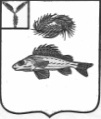 АДМИНИСТРАЦИЯ НОВОСЕЛЬСКОГО МУНИЦИПАЛЬНОГО ОБРАЗОВАНИЯ
ЕРШОВСКОГО МУНИЦИПАЛЬНОГО РАЙОНА                         САРАТОВСКОЙ ОБЛАСТИПОСТАНОВЛЕНИЕот  03.09.2019 г.	№66О внесении изменений в постановление администрации Новосельского МО  от 26.12.2018 г. № 31 «Об утверждении муниципальной программы «Повышение качества водоснабжения и водоотведения в Новосельском муниципальном образовании Ершовского муниципального района Саратовской области МО на 2019-2021 года».В соответствии с Федеральным законом от 6 октября 2003 года № 131-ФЗ «Об общих принципах организации местного самоуправления в Российской Федерации», на основании постановления администрации Ершовского муниципального района от 05.11.2013 г. № 1968 «Об утверждении положения о  Порядке принятия решений о разработке муниципальных программ Ершовского муниципального района, их формирования и реализации,  проведения оценки эффективности реализации муниципальных программ Ершовского муниципального района» Администрация Новосельского  муниципального образованияПОСТАНОВЛЯЕТ:Внести в постановление администрации Новосельского МО  от 26.12.2018 г. № 31 «Об утверждении муниципальной программы «Повышение качества водоснабжения и водоотведения в Новосельском муниципальном образовании Ершовского муниципального района Саратовской области МО на 2019-2021 года»следующие изменения:В паспорте муниципальной программы  « Объемы финансового обеспечения муниципальной программы, в том числе по годам: Бюджет муниципального образования (прогнозно)» , «Внебюджетные источники (прогнозно)» заменить 2019 год цифру 150,0 тыс. руб.на 250,0 тыс. руб. соответственно заменить в итоги цифру 250,0тыс. руб. на 400,0 тыс.руб.;2.В пункте 5 « Объем и источники финансового обеспечения муниципальной программы.Общий объем финансового обеспечения муниципальной программы на 2019-2021 годы составляет 500,0  тыс. рублей, в том числе:2019 год –    400,0 тыс. рублей;2020 год –    50,0 тыс. рублей;2021 год –    50,0  тыс. рублей;из них:бюджет муниципального образования – 500,0 тыс. рублей, в том числе: –    400,0 тыс. руб.  –    50,0 тыс. рублей;     2021 год –    50,0  тыс. рублей3.В Паспорте подпрограммы №1 «Повышение качества водоснабжения и водоотведения в Новосельском муниципальном образовании на 2019-2021 года» « Объемы финансового обеспечения подпрограммы, в том числе по годам, местный бюджет, внебюджетные источники (прогнозно) заменить   цифру 2019 год -150,0тыс.руб. на 250,0 тыс.руб.; соответственно изменить  цифры в итоге  250,0 тыс.руб.на 400,0 тыс.руб.;4. В пункте 5. Объем и источники финансирования подпрограммы«Общий объем финансового обеспечения подпрограммы муниципальной программы на 2019-2021 годы составляет 500,0  тыс. рублей, в том числе:      2019 год –400,0 тыс. рублей;2020 год – 50,0 тыс. рублей;2021 год-50,0 тыс. рублейиз них:бюджет муниципального образования –500,0 тыс. рублей, в том числе:  Сведения об объем     2019 год –400,0 тыс. рублей; – 50,0 тыс. рублей;год-50,0 тыс. рублях и источниках финансового обеспечения подпрограммы;5. Приложение  к постановлению № 3изложить в новой редакции:Приложение № 3                                                       к муниципальной программе   Сведения                                                                                                                               об объемах и источниках финансового обеспечения муниципальной программы «Повышение качества 2019-2021 года»6. Контроль  за выполнением  настоящего постановления оставляю за собой.Глава Новосельского  МО:                                                    И.П.ПроскурнинаНаименованиеОтветственный исполнитель, соисполнитель, участник муниципальной программы (соисполнитель подпрограммы) (далее- исполнитель)Источники финансового обеспеченияОбъемы финансового обеспечения- всего, тыс.руб.В том числе по годам реализацииВ том числе по годам реализацииВ том числе по годам реализацииВ том числе по годам реализацииВ том числе по годам реализацииВ том числе по годам реализацииНаименованиеОтветственный исполнитель, соисполнитель, участник муниципальной программы (соисполнитель подпрограммы) (далее- исполнитель)Источники финансового обеспеченияОбъемы финансового обеспечения- всего, тыс.руб.1234556677Программа «Повышение качества водоснабжения и водоотведения Новосельского муниципального образования на 2019-2021»Управление по ЖКХ и жилищной политикевсего400,0250,050,050,0Программа «Повышение качества водоснабжения и водоотведения Новосельского муниципального образования на 2019-2021»Управление по ЖКХ и жилищной политикеБюджет МО400,0250,050,050,0Программа «Повышение качества водоснабжения и водоотведения Новосельского муниципального образования на 2019-2021»Управление по ЖКХ и жилищной политикеВнебюджетные источники (прогнозно)Подпрограмма №1 «Повышение качества водоснабжения и водоотведения Новосельскогомуниципального образования на 2019-2021»Управление по ЖКХ и жилищной политикеВсегоПодпрограмма №1 «Повышение качества водоснабжения и водоотведения Новосельскогомуниципального образования на 2019-2021»Управление по ЖКХ и жилищной политикеБюджет МОПодпрограмма №1 «Повышение качества водоснабжения и водоотведения Новосельскогомуниципального образования на 2019-2021»Управление по ЖКХ и жилищной политикеВнебюджетные источники(прогнозно)Основное мероприятие «капитальный ремонт и ремонт объектов водоснабжения и водоотведения»всегоОсновное мероприятие «капитальный ремонт и ремонт объектов водоснабжения и водоотведения»Бюджет МООсновное мероприятие «капитальный ремонт и ремонт объектов водоснабжения и водоотведения»Внебюджетные источники(прогнозно)Основное мероприятие «капитальный ремонт и ремонт объектов водоснабжения и водоотведения»Мероприятие №1: капитальный ремонт и ремонт распределительного водопроводаУправление по ЖКХ и жилищной политикевсегоМероприятие №1: капитальный ремонт и ремонт распределительного водопроводаУправление по ЖКХ и жилищной политикеБюджет МОМероприятие №1: капитальный ремонт и ремонт распределительного водопроводаУправление по ЖКХ и жилищной политикеВнебюджетные источники(прогнозно)Мероприятие №2: Капитальный ремонт и ремонт объектов водоотведения: приобретение труб,соединений, зап.частей к ним,приобретение насосов, электродвигателей, ремонт водонапорных башен, сварочные и земляные работы, наем трактораМероприятие №3: Закачка водой питьевого прудов расположенных на территории Новосельского МО